บทที่ 2 แนวคิดและทฤษฎีการค้าระหว่างประเทศธุรกิจมีพื้นฐานจากการแลกเปลี่ยนสิ่งต่างๆ  ระหว่างบุคคลและกลุ่มบุคคล  ปัจจัยที่เกี่ยวข้องในเบื้องแรกนอกเหนือจากเวลา (timing) ได้แก่ปัจจัยที่เกี่ยวกับสินค้าหรือบริการและปัจจัยที่เกี่ยวกับผู้บริโภค  ดังนั้นการค้าจะขยายวงกว้างเท่าใดนั้นนอกเหนือจากตัวสินค้าและบริการแล้ว  ตัวผู้บริโภคเป็นองค์ประกอบสำคัญในการสร้างปริมาณการค้า  เมื่อพิจารณาในประเทศใดประเทศหนึ่ง  กิจกรรมการค้าเกิดขึ้นภายใต้ปัจจัยที่เหมือนกันเป็นส่วนใหญ่  ไม่ว่ากฎหมาย  ตัวบุคคล  วัฒนธรรม  ประเพณี    ความแตกต่างอาจมีขึ้นได้จากความแตกต่างจากกายภาพของภูมิภาคต่างๆ สำหรับการค้าระหว่างประเทศนั้นมีความแตกต่างทั้งในด้านกฏหมายของแต่ละประเทศ  ลักษณะพื้นฐานของประชากร ทรัพยากรธรรมชาติ  ลักษณะทางภูมิศาสตร์รวมทั้งปัจจัยพื้นฐานต่างๆของแต่ละประเทศ ความแตกต่างเหล่านั้นมิใช่อุปสรรคขัดขวางมิให้เกิดการค้าระหว่างประเทศได้  แต่นักธุรกิจสามารถใช้ความแตกต่างเหล่านั้นก่อให้เกิดประโยชน์ต่อธุรกิจของตน เช่น เป็นแหล่งทรัพยากร แหล่งตลาด  แหล่งแรงงานอื่นๆสำหรับแนวคิดด้านทฤษฏีการค้าระหว่างประเทศมีพัฒนาการจากนักเศรษฐศาสตร์และมีพัฒนาการตั้งแต่แรกเริ่มที่พิจารณาสิ่งต่างๆ จากแรงงานเป็นหลัก  จนถึงปัจจุบันที่มีหลายสิ่งเข้ามาเกี่ยงข้อง ไม่ว่าจะเป็นพฤติกรรมผู้บริโภคการเปลี่ยนแปลงทางเทคโนโลยี การสื่อสารและคมนาคม 	ทฤษฎีการค้าระหว่างประเทศ ได้ถูกนำมาใช้อธิบายและเพื่อให้เข้าใจการดำเนินธุรกิจในแต่ละยุคแต่ละสมัย รวมทั้งยังช่วยให้ผู้ที่เกี่ยวข้องต่างๆ ไม่ว่าจะเป็นภาครัฐที่เป็นผู้กำหนดนโยบาย  ผู้บริหารบริษัทต่างๆสามารถนำมาประยุกต์ใช้  เพื่อกำหนดนโยบายหรือกลยุทธ์ของตนเองได้  ตั้งแต่อดีตจวบจนปัจจุบันมี  7  ทฤษฎีดังต่อไปนี้1.  ทฤษฎีบำรุงเศรษฐกิจของชาติ2.  ทฤษฏีความได้เปรียบสมบูรณ์3.  ทฤษฏีความได้เปรียบเปรียบเทียบ4.  ทฤษฏีสัดส่วนของปัจจัยการผลิต5.  ทฤษฎีวงจรชีวิตผลิตภัณฑ์และการลงทุนระหว่างประเทศ6.  ทฤษฏีความได้เปรียบเชิงแข่งขันระหว่างชาติ7.  ทฤษฏีการค้าใหม่1.  ทฤษฎีบำรุงเศรษฐกิจของชาติ  (Mercantilism)	ในทวีปยุโรปช่วงยุคยุโรปกลางหรือยุคขุนนาง  (Feudal) เป็นยุคเศรษฐกิจอิสระซึ่งแต่ละประเทศไม่สนใจที่จะค้าขายกับประเทศอื่น  เพราะใช้ระบบพึ่งพาอาศัยตนเอง  (Autarky) โดยพยายามใช้ทรัพยากรการผลิตของตนเองในการแสวงหาทุกสิ่งทุกอย่างมาอุปโภคบริโภค  เพื่อสนองความต้องการพื้นฐานของตนภายในขอบเขตของประเทศนั้น แต่ในความเป็นจริงย่อมเป็นการยากที่แต่ละคนจะสามารถผลิตทุกสิ่งทุกอย่างที่ตนต้องการ จึงมีการนำเอาของที่ตนผลิตได้ไปแลกเปลี่ยนกับสิ่งที่ตนต้องการแต่ไม่ชำนาญในการผลิต  ซึ่งเป็นจุดเริ่มต้นของการค้าอันมีพ่อค้าคนกลางค่อยทำหน้าที่ซื้อขายแลกเปลี่ยนสิ่งของต่างๆ  หลังจากนั้นยุคขุนนางก็เริ่มเสื่อมลงและเริ่มนิยมการค้าขายแลกเปลี่ยนมากขึ้นจนได้ขยายแวดวงออกไปถึงระดับการค้าระหว่างประเทศ  ซึ่งมีรัฐบาลของแต่ละประเทศเป็นผู้กำหนดนโยบายการค้าของพ่อค้านักธุรกิจทั้งหลาย         ต่อมาในช่วงศตวรรษที่ 16  (Phatak, 1996) มีการล่าอาณานิคมของประเทศมหาอำนาจในยุโรปประเทศใหญ่ เช่น อังกฤษ ฝรั่งเศส สเปน ที่ได้พยายามขยายอาณานิคมการปกครอง  โดยการล่าเมืองขึ้นเพื่อแสวงหาทรัพยากรจากประเทศเหล่านี้มาเสริมความมั่งคั่งให้กับตัวเอง  โดยตามทฤษฎีนี้มีจุดประสงค์หลักในการบำรุงเศรษฐกิจของชาติและรัฐบาลด้วยการสะสมโลหะที่มีค่า  เช่น ทองคำ  แร่เงิน ในด้านการค้าระหว่างประเทศของยุค  Mercantilism  สามารถสรุปได้ว่าบำรุงเศรษฐกิจของชาติเป็นแนวคิดที่ว่าการได้เปรียบดุลการค้าเป็นการที่ประเทศนั้นสามารถส่งออกได้มากกว่าการนำเข้าและการเสียเปรียบดุลการค้าเป็นสิ่งที่ไม่พึงปรารถนา  ประเทศใดที่มีอาณานิคมมากย่อมมีความมั่งคั่งมากขึ้นด้วยเช่นกัน  จึงเกิดการแข่งขันกันล่าอาณานิคมกันไปทั่วโลก  เช่น  ประเทศอังกฤษผู้ได้ฉายาว่า  “ดินแดนแห่งพระอาทิตย์ที่ไม่ตกดิน”  เพราะขณะที่ประเทศอังกฤษเป็นเวลากลางคืน  ประเทศราชต่างๆ ที่เป็นอาณานิคมของอังกฤษซึ่งมีอยู่มากมายทั่วโลกจะต้องมีสักประเทศหนึ่งซึ่งเป็นเวลากลางวัน  ดังนั้นประเทศอังกฤษจึงเป็นเครือจักรภพที่ยิ่งใหญ่ของทวีปยุโรปในด้านการค้าระหว่างประเทศของยุคบำรุงเศรษฐกิจของชาติ  แต่ละประเทศพยายามสะสมความมั่งคั่งในรูปของโลหะที่มีค่าซึ่งได้มาจากการที่มีการส่งออกเป็นมูลค่าสูงกว่าการนำเข้า  เพราะการส่งออกสินค้าจะเป็นวิถีทางที่จะทำให้ได้ทองคำเข้ามาสู่ประเทศ   แต่การนำเข้าสินค้าจะทำให้ทองคำไหลออกสู่นอกประเทศ  ดังนั้นจึงต้องมีการเก็บภาษีนำเข้า  กำหนดพิกัดอัตราศุลกากรนำเข้า  สร้างข้อจำกัดในการนำเข้าเพื่อสกัดกั้นการนำเข้าให้เข้มงวดที่สุด  ประเทศมหาอำนาจจะกอบโกยเอาทรัพยากรจากประเทศที่ตกเป็นอาณานิคมเพื่อที่จะไม่ต้องนำเข้าสินค้าเหล่านั้นและบังคับค้าขายกับประเทศเหล่านั้นโดยส่งออกสินค้าของตนให้ได้ดุลการค้า  ส่วนทางฝ่ายประเทศอาณานิคมจะส่งออกวัตถุดิบที่ราคาถูกแต่กลับต้องนำเข้าสินค้าราคาแพง  จึงนับได้ว่าทฤษฎีบำรุงเศรษฐกิจของชาติเกิดขึ้นเพื่อเอื้อต่อการล่าอาณานิคมโดยแสวงหาผลประโยชน์จากประเทศที่อ่อนแอกว่าจากทฤษฎีบำรุงเศรษฐกิจของชาติ  การได้เปรียบดุลการค้า  (Favorable  Balance  of  Trade)  เกิดจากการที่ประเทศนั้นสามารถส่งออกได้มากกว่าการนำเข้า  และการเสียเปรียบดุลการค้า  (Unfavoradle  Balance  of  Trade) เป็นสิ่งที่ประเทศต่างๆ  ไม่พึงปรารถนาแต่แท้ที่จริงแล้วการได้เปรียบดุลการค้าไม่ใช่สิ่งที่ดีเสมอไป  เพราะในปัจจุบันนี้การโอนถ่ายทรัพย์สินไม่ใช้ทองคำอีกต่อไป  แต่ใช้เงินตราระหว่างประเทศ  แม้ว่าประเทศที่ได้เปรียบดุลการค้าจะเป็นเจ้าหนี้ประเทศที่เสียเปรียบดุลการค้า    แต่ถ้าหนี้สินนั้นไม่ได้รับการชดใช้ด้วยสินค้าหรือบริการก็ไม่มีประโยชน์อันใด  ดังนั้นการได้เปรียบดุลการค้าจึงไม่ใช่ข้อดีเสมอไป ในปัจจุบันนี้  ยังคงมีบางประเทศที่ยังคงดำเนินแนวความคิดนี้อยู่  เช่น  ประเทศไต้หวัน จึงเรียกกันว่าเป็นพวกบำรุงเศรษฐกิจของชาติยุคใหม่ (Neomercantilism) ซึ่งต้องการได้เปรียบดุลการค้าเพื่อวัตถุประสงค์ทางสังคมหรือการเมืองบางประการจึงสะสมเงินทุนสำรองระหว่างประเทศและทองคำไว้จำนวนมาก  โดยพยายามสนับสนุนการส่งออกและจำกัดการนำเข้า2. ทฤษฎีความได้เปรียบอย่างสมบูรณ์ (Absolute  Advantage)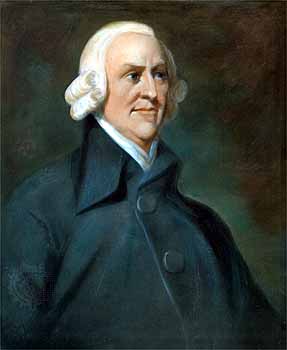 เป็นทฤษฎีการค้าระหว่างประเทศยุคแรกๆ โดย  Adam Smith  ผู้ได้รับการขนามเป็น  “บิดาแห่งเศรษฐศาสตร์” ได้เขียนไว้ในหนังสือชื่อดัง “ ความมั่งคั่งของชาติ ” The Wealth of Nations (1976) เป็นการสนับสนุนการค้าเสรีว่าเป็นนโยบายที่ดีเยี่ยมสำหรับทุกประเทศในโลก เมื่อการค้าเป็นไปอย่างเสรี      แต่ละประเทศก็จะทำการผลิตด้วยความรู้ความชำนาญเป็นพิเศษเฉพาะสินค้าที่ประเทศมี  ความได้เปรียบโดยสมบูรณ์  ซึ่งได้กล่าวถึงแรงจูงใจและประโยชน์ของการค้า  และยังได้อธิบายว่า ทำไมบางประเทศมีการเจริญเติบโตทางเศรษฐกิจและร่ำรวยมากกว่าประเทศอื่น  โดยแยกการวิเคราะห์เป็น  2  ประเด็นหลักคือ  ความได้เปรียบสมบูรณ์  (Absolute  Advantage) และการแบ่งงานกันทำ  (Division  of  labor) ในส่วนของทฤษฎีความได้เปรียบสมบูรณ์  (Absolute  Advantage) ได้กล่าวว่า ถ้าประเทศใดมีความได้เปรียบในการผลิตสินค้าใดสินค้าหนึ่งอย่างมีประสิทธิภาพเหนือกว่าประเทศอื่น ก็ควรให้ประเทศนั้นผลิตสินค้านั้นแล้วส่งไปค้าขายแลกเปลี่ยนกับประเทศอื่น  เพื่อให้เกิดผลลัพท์ของประสิทธิภาพรวมที่สูงสุดของโลก  ดังเช่นถ้าการผลิตสินค้าชนิดหนึ่งจะต้องใช้แรงงานคนเป็นปัจจัยารผลิตสำคัญ  หรือต้องใช้ทรัพยากรการผลิตที่มีคุณภาพเมื่อประเทศใดมีแรงงานที่ชำนาญงานหรือมีทรัพยากรคุณภาพดีต้นทุนต่ำ ก็ควรเป็นผู้ผลิตสินค้านั้นแล้วสามารถค้าสินค้านั้นได้อย่างเสรีทั่วโลก  เพื่อให้ผู้บริโภคได้มีโอกาสซื้อสินค้าที่ดีกว่าหรือถูกกว่าจากต่างประเทศ  โดยไม่ต้องทนจำใจซื้อสินค้าที่ด้อยคุณภาพกว่า  หรือมีต้นทุนการผลิตที่สูงกว่าซึ่งผลิตขึ้นภายในประเทศเท่านั้น  และแต่ละประเทศควรผลิตสินค้าที่ตนมีความชำนาญที่สุด  หรือโยกย้ายทรัพยากรที่มีอยู่ไปผลิตสินค้าที่ตนเองถนัดที่สุดส่วนของทฤษฏีการแบ่งงานกันทำ  (Division  of  Lalor) ได้เข้ามาเสริมทฤษฎีความได้เปรียบสมบูรณ์ว่าแต่ละประเทศควรใช้ทรัพยากรของตนให้แก่สินค้าที่สามารถผลิตได้อย่างมีประสิทธิภาพที่สุด จนเกิดการได้เปรียบในการแข่งขันกับผู้อื่น  ความเชี่ยวชาญเฉพาะที่เกิดขึ้นมีสาเหตุมาจาก-  แรงงานเกิดความชำนาญงานโดยการำงานนั้นซ้ำๆ อยู่เป็นประจำ-  แรงงานไม่เสียเวลาในการเปลี่ยนงานจากงานหนึ่งไปทำอีกงานหนึ่ง-  การผลิตอย่างต่อเนื่องยาวนานเป็นแรงจูงใจให้บังเกิดการพัฒนาวิธีการทำงานที่มีประสิทธิภาพยิ่งขึ้นความเชี่ยวชาญเฉพาะของแต่ละประเทศจะก่อให้เกิดความได้เปรียบ (Advantage) ซึ่งสามารถจำแนกออกได้เป็น  2 ชนิดคือ1.  ความได้เปรียบตามธรรมชาติ  (Natural  Advantage )  เป็นประโยชน์ที่เกิดจากสภาพภูมิอากาศทรัพยากรธรรมชาติหรือแรงงานที่มีอยู่อย่างล้น  เช่น ประเทศญี่ปุ่นเป็นชาติที่มีการทำประมงทางทะเลมากที่สุดในโลก ประเทศศรีลังกามีภูมิอากาศที่เหมาะมกับการปลูกชาในขณะที่ประเทศไทยมีภูมิอากาศที่เหมาะสมกับการปลูกข้าว   ดังนั้นศรีลังกาควรปลูกชาส่งขายให้ไทยและซื้อข้าวจากไทยส่วนไทยควรปลูกข้าวส่งขายให้ศรีลังกาและซื้อชาจากศรีลังกา  ในความได้เปรียบตามธรรมชาตินี้ไม่มีประเทศใดสามารถมีทรัพยากรทุกอย่างครบถ้วนจนไม่ต้องซื้อหาจากผู้อื่น  ประเทศใดมีทรัพยากรเหลือล้นมากมายก็จะส่งออกไปขายแก่ประเทศที่ขาดแคลน  นอกจากนั้นการแปรรูปทรัพยากรที่มีให้อยู่ในลักษณะที่เกิดมูลค่าเพิ่มก็จะยิ่งช่วยให้เกิดความได้เปรียบมากยิ่งขึ้น  และลดต้นทุนการขนส่งให้มีสัดส่วนต่อต้นทุนสินค้าน้อยลง  เช่น  การส่งออกปูทะเลจะได้ราคาปูต่อกิโลกรัมต่ำกว่าราคาเนื้อปูต้มแกะเปลือกแล้ว  เพราะเนื้อปูที่แกะแล้วก็จะมีน้ำหนักเบากว่าปูทั้งเปลือกซึ่งจะทำให้ค่าขนส่งลดลงอีกด้วย2.  ความได้เปรียบที่ต้องสร้างขึ้น (Acquired Advantage)  เป็นประโยชน์ที่เกิดขึ้นจากการประดิษฐ์  ดัดแปลง  พัฒนาโดยใช้เทคโนโลยีและความชำนาญ  ซึ่งในปัจจุบันความได้เปรียบจากการเรียนรู้จะมีประโยชน์มากกว่าความได้เปรียบตามธรรมชาติ  ดังจะเห็นได้จากมูลค่าการค้าสินค้าอุตสาหกรรมจะสูงกว่ามูลค่าการค้าสินค้าเกษตรกรรม  ความได้เปรียบจากการเรียนรู้ไม่จำเป็นต้องพึ่งพาความได้เปรียบตามธรรมชาติ  เช่น  ประเทศเดนมาร์คเป็นผู้ส่งออกภาชนะเงิน  แม้ว่าเดนมาร์คเองจะไม่มีเหมืองแร่เงินในประเทศ  แต่มีเทคโนโลยีและความชำนาญในการขึ้นรูปภาชนะหรือประเทศญี่ปุ่นนำเข้าแร่เหล็กและถ่านหินแล้วใช้กระบวนการผลิตที่ประหยัดแรงงานและวัตถุดิบผลิตเหล็กกล้าส่งออกไปจำหน่ายยังต่างประเทศได้การพัฒนาของเทคโนโลยีอย่างรวดเร็วทำให้สภาวะความได้เปรียบจากการเรียนรู้เปลี่ยนแปลงไป  เพราะความก้าวหน้าของวิทยาการสามารถสร้างสินค้าใหม่ที่ใช้ทดแทนสินค้าเก่าได้และมีคุณภาพดีกว่าอีกด้วย  เช่นการประดิษฐ์ใยสังเคราะห์สามารถแทนที่การผลิตใยฝ้ายและใยธรรมชาติ    ความได้เปรียบจากการเรียนรู้จะบังเกิดขึ้นและพัฒนาได้ต่อเมื่อประเทศนั้นมีวิทยาการและบุคลากร  ตลอดจนงบประมาณในการวิจัยพัฒนา  ซึ่งมักจะเป็นประเทศที่เจริญแล้วหรือประเทศอุตสาหกรรมใหม่เป็นส่วนใหญ่การที่แต่ละประเทศใช้ความชำนาญของตนผลิตเฉพาะสิ่งที่ตนเองถนัด  แล้วนำไปค้าขายระหว่างประเทศจะก่อให้เกิดผลได้รวมของโลกที่สูงขึ้น  ประสิทธิภาพรวมของโลกก็เพิ่มขึ้นและทั้งสองประเทศจะมีผลผลิตเพิ่มขึ้นมากกว่าการที่ต่างฝ่ายต่างผลิตสินค้าใช้เอง  ตัวอย่าง ประเทศไทยกับประเทศสหรัฐอเมริกา สมมติว่าในการผลิตสินค้าทั้ง 2 ประเทศ ต่างก็ผลิตสินค้า 2 อย่างเหมือนกัน คือ ข้าวและคอมพิวเตอร์ และสมมติว่าในการผลิตสินค้าทั้ง 2 ชนิดนี้ ได้ใช้แรงงานเป็นปัจจัยการผลิตเพียงอย่างเดียว ดังนั้นมูลค่าของสินค้าทั้ง 2 ชนิดนี้ จึงคิดจากจำนวนแรงงานที่ใช้ไปในการผลิต  ดังตารางจากตาราง	แสดงให้เห็นว่าประเทศไทยมีความได้เปรียบโดยสมบูรณ์เหนือกว่าประเทศสหรัฐอเมริกาในการผลิตข้าว ในขณะที่ประเทศสหรัฐอเมริกามีความได้เปรียบโดยสมบูรณ์กว่าไทยในการผลิตคอมพิวเตอร์ ถ้าไทยมุ่งผลิตข้าวเป็นพิเศษและสหรัฐฯ มุ่งผลิตคอมพิวเตอร์เป็นพิเศษ ผลผลิตรวมของข้าวและคอมพิวเตอร์ในแต่ละประเทศจะเพิ่มขึ้น และทั้งไทยและสหรัฐฯ ต่างก็ได้รับส่วนแบ่งจากปริมาณผลผลิตที่มากขึ้นจากการค้าขายระหว่างกันนอกจากนั้นทฤษฎีความได้เปรียบสมบูรณ์ยังกล่าวถึงขนาดของประเทศซึ่งมีผลต่อชนิดและปริมาณของสินค้าที่จะทำการค้าขายกัน ขนาดของประเทศที่แตกต่างกันจะมีผลต่อปัจจัยดังต่อไปนี้1.  ความหลากหลายของทรัพยากร  ประเทศใหญ่มักมีทรัพยากรหลายชนิดกระจายอยู่ตามภาคต่างๆในประเทศจนแถบจะสามารถพึ่งพาตนเองได้ทั้งหมด  เช่น ประเทศจีน  ประเทศอินเดีย  ประเทศเหล่านี้มักนำเข้าปริมาณที่น้อยเพราะมีทุกอย่างเอง แต่ก็ไม่สามารถส่งออกได้มากเพราะนำทรัพยากรมาใช้เองภายในประเทศเป็นส่วนใหญ่2.  ค่าขนส่ง  ประเทศใหญ่และประเทศเล็กได้รับผลกะทบจากค่าขนส่งแตกต่างกัน  โดยทั่วไปแล้วค่าขนส่งจะแปรตามระยะทาง  ประเทศใหญ่มักจะทำกการค้าขายกับแหล่งตลาดที่อยู่ไกลทำให้มีค่าขนส่งสูงส่งผลให้ราคาสินค้าสูงไปด้วย  แต่ประเทศเล็กมักจะทำการค้าขายกับแหล่งตลาดที่อยู่ใกล้จำงทำให้ค่าขนส่งต่ำ  และมีผลให้ราคาสินค้าก็ต่ำไปด้วย3.  ขนาดของเศรษฐกิจ  ขนาดของประเทศไม่ได้บ่งบอกถึงความมั่งคั่งเสมอไป  ความร่ำรวยของประเทศจะวัดได้จากขนาดของเศรษฐกิจและรายได้ประชาชาติของคนที่สูง จึงควรมีการผลิตสินค้าในปริมาณมากอย่างต่อเนื่องด้วยเทคโนโลยีที่ก้าวหน้า  เพื่อใช้อุปโภคบริโภคภายในประเทศและเพียงพอต่อการส่งออกด้วยและเนื่องจากการวิจัยและพัฒนาของเทคโนโลยีจะมีต้นทุนคงที่ที่สูง  ประเทศเล็กจึงจำเป็นต้องทำการส่งออกเพื่อระบายสินค้าที่ต้องผลิตจำนวนมากตามหลักขนาดการผลิตที่ประหยัดโดยสรุปแล้ว ประเทศเล็กจะมีโอกาสในการค้าขายระหว่างประเทศมากกว่าประเทศขนาดใหญ่  และมักมีความจำเป็นที่จะต้องดำเนินธุรกิจระหว่างประเทศมากกว่าประเทศใหญ่ที่มีขนาดตลาดภายในประเทศใหญ่อยู่แล้วในด้านการใช้ทรัพยากร  ประเทศเล็กต้องพยายามใช้ทรัพยากรในทางที่ตนได้เปรียบให้เกิดประโยชน์สูงสุดยิ่งกว่าประเทศใหญ่ จึงจะเกิดความได้เปรียบสมบูรณ์3.  ทฤษฎีความได้เปรียบโดยเปรียบเทียบ (Comparative Advantage)David Ricardo  อธิบายว่า การค้าระหว่างประเทศไม่จำเป็นต้องขึ้นอยู่กับการที่ประเทศนั้นมีความได้เปรียบโดยสมบูรณ์เสมอไป แต่จะขึ้นอยู่กับการได้เปรียบโดยเปรียบเทียบ ถึงแม้ประเทศหนึ่งจะมีความเสียเปรียบโดยสมบูรณ์กว่าอีกประเทศหนึ่งในสินค้า 2 ชนิดก็ตาม การค้าระหว่างประเทศจะเกิดขึ้นได้โดยประเทศนั้นเลือกผลิตสินค้าที่ตนเสียเปรียบน้อยที่สุดเมื่อเทียบกับสินค้าอีกชนิดหนึ่ง และประเทศที่มีความได้เปรียบโดยสมบูรณ์ในสินค้าทั้ง 2 ชนิด ก็จะเลือกผลิตสินค้าที่ตนได้เปรียบมากที่สุดเมื่อเทียบกับสินค้าอีกชนิดหนึ่ง   ดังนั้น ตามกฎของการได้เปรียบโดยเปรียบเทียบจะใช้ต้นทุนโดยเปรียบเทียบเป็นตัวอธิบายการค้าระหว่างประเทศ ถ้าต้นทุนโดยเปรียบเทียบของสินค้า 2 ชนิดใน 2 ประเทศแตกต่างกัน การค้าระหว่างประเทศจะเกิดขึ้น โดยแต่ละประเทศจะเลือกผลิตและส่งออกสินค้าที่ตนสามารถผลิตโดยเสียต้นทุนเปรียบเทียบต่ำกว่าสินค้าอีกชนิดหนึ่ง และใช้อธิบายสาเหตุของธุรกิจการค้าระหว่างประเทศจนทุก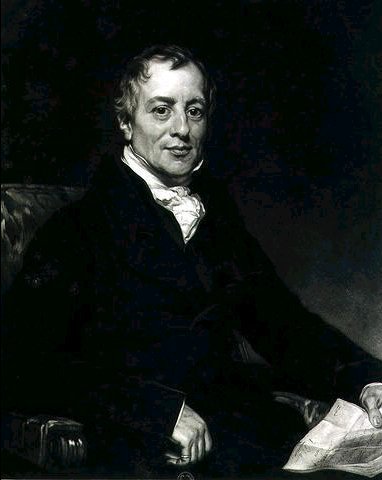 การค้าระหว่างประเทศมีผลทำให้ผลผลิตเพิ่มขึ้นทำให้การใช้ทรัพยากรคุ้มค่ามากยิ่งขึ้น  ทฤษฎีความได้เปรียบเทียบจะมีประสิทธิผลเต็มที่ภายใต้ข้อสมมติฐานของการใช้ความชำนาญเฉพาะดังต่อไป	1.  การว่าจ้างแรงงานเต็มที่ไม่มีการว่างงาน ซึ่งแสดงถึงการใช้ทรัพยากรเต็มที่  ถ้ามีการว่างงานเกิดขึ้นจะมีการลดการนำเข้าลง เพื่อให้แรงงานที่ว่างงานอยู่ได้รับการว่าจ้างให้ทำการผลิตสินค้าทดแทนการนำเข้า	2.  การมุ่งวัตถุประสงค์ของประเทศ  บางครั้งประเทศไม่ได้มีวัตถุประสงค์เชิงเศรษฐกิจหรือต้องการกำไรสูงสุดเสมอไป  นอกจากนั้นรัฐบาลได้เล็งเห็นว่า  การเป็นผู้เชี่ยวชาญพิเศษในสินค้าเฉพาะอย่างมีความเสี่ยงต่อการเปลี่ยนแปลงของเทคโนโลยีและการขึ้นลงของราคาสินค้านั้น  จึงควรผลิตสินค้าที่ตนไม่ได้เปรียบด้วยเพื่อกระจายความเสี่ยงที่อาจเกิดขึ้น	3.  การแบ่งปันส่วนผลได้  แม้ว่าการผลิตสินค้าเฉพาะที่ตนชำนาญและมีความได้เปรียบนำมาซึ่งผลประโยชน์แก่ทุกประเทศตามทฤษฎีความได้เปรียบเปรียบเทียบก็ตาม แต่ผู้คนส่วนใหญ่มักคิดตามแนวของทฤษฎีความได้เปรียบสมบูรณ์ว่า  ถ้าประเทศคู่ค้าได้รับกำไรมากจะทำให้ตนขาดทุนและเสียเปรียบดุลการค้าจำนวนมาก	4.  การคิดค่าขนส่ง  ไม่มีทฤษฎีใดคำนึงถึงค่าขนส่งซึ่งต้องสัมพันธ์กับระยะทางเคลื่อนย้ายสินค้าระหว่างประเทศ  ปัญหาจะเกิดขึ้นถ้าค่าขนส่งรวมกับค่าสินค้าแล้วสูงกว่าต้นทุนที่ประเทศผู้ซื้อผลิตเอง  เพราะจะทำให้การค้าระหว่างประเทศไม่เกิดขึ้น ความชำนาญและการได้เปรียบเฉพาะสินค้าจะหมดความหมายไปในที่สุด	5.  การเคลื่อนย้ายทรัพยากร  ทฤษฎีการค้าทั้ทฤษฎีความได้เปรียบสมบูรณ์และทฤษฎีความได้เปรียบเปรียบเทียบ  มีสมมติฐานว่าทรัพยากรสามารถถูกเคลื่อนย้ายอย่างอิสระภายในประเทศ  แต่ไม่สามารถเคลื่อนย้ายอย่างอิสระออกนอกประเทศได้  เช่น  คนงานจากอุตสาหกรรมหนึ่งจะไม่สามารถเปลี่ยนประเภทของงานที่ทำหรือสามารถโยกย้ายไปพื้นที่ห่างไกลได้อย่างง่านดาย  แต่ในความเป็นจริงคนงานจากประเทศหนึ่งสามารถจะเดินทางไปทำงานในอีกประเทศหนึ่งได้	6.  การบริการ  ทฤษฎีการค้าทั้งสองกล่าวถึงสินค้ามากกว่าบริการ  แต่ธุรกิจการบริการระหว่างประเทศได้ทวีเพิ่มจำนวนขึ้นอย่างรวดเร็วและโดยความเป็นจริงแล้วทฤษฎีการค้าทั้งสองนี้ใช้กับการบริการได้ดีเช่นกัน  	แนวคิดนี้ต่อยอดมาจากทฤษฎีของ อดัม สมิธ โดยมีหลักว่า ประเทศหนึ่งๆไม่ควรที่จะผลิตสินค้าทุกชนิดที่ตนผลิตได้ดีกว่าประเทศอื่น แต่ควรจะผลิตสินค้าที่ตนผลิตได้ดีที่สุด สำหรับประเทศที่มีความสามารถในการผลิตต่ำ ก็ไม่ควรที่จะหยุดผลิตสินค้าทุกชนิด แต่ควรหยุดผลิตสิ่งที่ตนมีความสามารถในการผลิตต่ำสุดสรุป เมื่อประเทศเลือกผลิตในสิ่งที่ตนมีความชำนาญ และมีการค้าขายระหว่างกัน ก็จะช่วยให้ผลผลิตโดยรวมสูงขึ้น อันจะเป็นประโยชน์ต่อประชาชนในประเทศนั้นๆ4.  ทฤษฎีสัดส่วนของปัจจัยการผลิต  (Factor Proportion)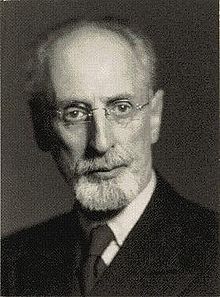 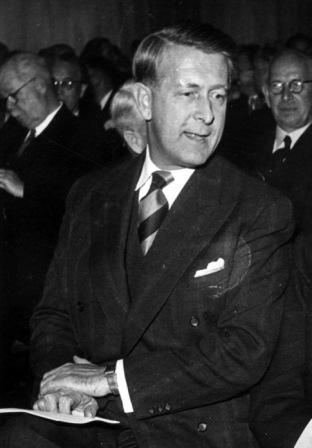        Bertil Gotthard Ohlin ค.ศ.1899 – 1979                          Eli Filip Heckscher ค.ศ. 1879 – 1952	คศ. 1950  นักเศรษฐศาสตร์ชาวสวีเดนสองคนของเฮ็คเชอร์และโอลิน (Heckscher - Ohlin)         ได้สร้างทฤษฎีสัดส่วนของปัจจัยการผลิต  (Factor Proportion)  เน้นในเรื่องความแตกต่างกันของปัจจัยการผลิตเริ่มต้น ที่ดิน  แรงงาน เงินทุน ที่แต่ละประเทศมีอยู่ และราคาปัจจัยการผลิต (Factor Prices) ระหว่างประเทศซึ่งถือเป็นตัวแปรที่สำคัญที่สุดของการค้า (โดยมีสมมติฐานว่าเทคโนโลยีและรสนิยมเหมือนกัน) ตามทฤษฏีนี้แต่ละประเทศจะส่งออกสินค้าเน้นไปที่ปัจจัยการผลิตที่มีมากโดยเปรียบเทียบ   ซึ่งทำให้ปัจจัยการผลิตนั้นมีราคาถูก และการนำเข้าสินค้าเน้นไปที่ปัจจัยการผลิตที่หายากโดยเปรียบเทียบซึ่งปัจจัยการผลิตดังกล่าวจะมีราคาแพง  ประเทศแต่ละประเทศจะมีปัจจัยการผลิตทั้งสามนี้ในปริมาณที่แตกต่างกัน ถ้าประเทศใดมีแรงงานมากเมื่อเทียบกับปริมาณของเงินทุนและที่ดินแล้วค่าแรงในประเทศนั้นจะต่ำแต่ต้นทุนเงินทุนและค่าที่ดินจะสูง   ถ้าประเทศใดค่อนข้างขาดแคลนแรงงานค่าแรงก็จะค่อนข้างสูงเมื่อเทียบกับต้นทุนเงินทุนและค่าที่ดิน  ความแตกต่างของสัดส่วนปัจจัยการผลิตดังกล่าวนี้จะทำให้แต่ละประเทศผลิตสินค้าที่ใช้ปัจจัยการผลิตที่หาได้ง่ายและต้นทุนไม่สูงแล้วส่งออกไปขายต่างประเทศ-  ธุรกิจที่ใช้แรงงานมากกว่าเงินทุน (Labor - intensive) เป็นสภาวะที่มีแรงงานมากมายเมื่อเทียบกับเงินทุนที่มีอยู่  -  ธุรกิจที่ใช้เงินทุนมากกว่าแรงงาน (Capital - intensive) เป็นสภาวะที่ขาดแคลนแรงงานแต่มีเงินทุนอยู่เหลือเฟือประเทศจีนส่งออกสินค้าประเภทเสื้อผ้า รองเท้า เป็นจำนวนมาก แต่มีการนำเข้าเครื่องจักรจากต่างประเทศเป็นจำนวนมากเช่นกัน  ตรงกันข้ามกับประเทศที่มีเงินทุนมากที่น่าจะนำเข้าสินค้าที่ต้องใช้แรงงานมาก และส่งออกสินค้าที่ใช้เงินทุนหรือเครื่องจักรสูง เช่น เยอรมนี มีการนำเข้าสินค้าเสื้อผ้า รองเท้า แต่มีการส่งออกสินค้าที่ต้องใช้เงินทุนสูง เช่น รถยนต์ เครื่องจักร เป็นต้นทฤษฎีนี้ไม่ได้รับการยอมรับมากนักเนื่องจากลิอองทิฟ (Leontif) พบว่าหากทฤษฎีนี้เป็นจริง ประเทศสหรัฐฯ ซึ่งมีเงินทุนและเครื่องจักรมากควรจะส่งสินค้าออกที่ต้องใช้เงินทุนมาก มากกว่าแรงงาน  และนำเข้าสินค้าที่ต้องใช้แรงงานสูง แต่สถานการณ์จริงกลับตรงกันข้าม (ผลการศึกษาที่เรียกว่า Leontif Paradox) คือ   สินค้าส่งออกส่วนใหญ่ของสหรัฐอเมริกาจะใช้แรงงานมากกว่าเงินทุนในการผลิตและมีจำนวนมากกว่าสินค้าที่สหรัฐอเมริกานำเข้าเสียอีกเพราะ ปัจจัยการผลิตไม่เหมือนกันหมดทุกประเทศ เช่น คุณภาพของแรงงานแต่ละประเทศไม่เท่าเทียมกัน  ระดับการศึกษาแตกต่างกัน  ความชำนาญต่างระดับกัน แรงงานชำนาญต้องผ่านการอบรมมาอย่างดี อาศัยเงินทุนมากพอดังนั้น ประเทศอุตสาหกรรมชั้นนำจะมีทั้งเครื่องมือที่ดี และแรงงานที่มีความชำนาญ  เพราะมีงินทุนสูงกว่าประเทศที่กำลังพัฒนาทฤษฎีสัดส่วนของปัจจัยการผลิตนี้สามารถใช้ภายใต้ข้อสมมติฐานดังต่อไปนี้          1.  ทฤษฎีสัดส่วนของปัจจัยการผลิตนี้ตั้งบนฐานจำนวนประเทศ 2 ประเทศ  สินค้า  2  ชนิด         และมีปัจจัยการผลิต 2 ปัจจัย           2. ตลาดของปัจจยัการผลิตและผลผลิตจะเป็นตลาดแข่งขันสมบูรณ์ ซึ่งปัจจัยการผลิตทุกปัจจัยสามารถซื้อขายแลกเปลี่ยนกันอย่างเสรี และไม่มีประเทศใดมีอิทธิพลเหนือกว่าประเทศใดในตลาดการค้า         3.  เมื่อกาลเวลาผ่านไป   ความได้เปรียบของประเทศใดประเทศหนึ่งในการผลิตสินค้ที่ตนถนัดจะลดลง         4.   ทั้งสองประเทศจะใช้เทคโนโลยีที่เหมือนกัน ประเทศจีนส่งออกสินค้าประเภทเสื้อผ้า รองเท้า เป็นจำนวนมาก แต่มีการนำเข้าเครื่องจักรจากต่างประเทศเป็นจำนวนมากเช่นกัน  ตรงกันข้ามกับประเทศที่มีเงินทุนมากที่น่าจะนำเข้าสินค้าที่ต้องใช้แรงงานมาก และส่งออกสินค้าที่ใช้เงินทุนหรือเครื่องจักรสูง เช่น เยอรมนี มีการนำเข้าสินค้าเสื้อผ้า รองเท้า แต่มีการส่งออกสินค้าที่ต้องใช้เงินทุนสูง เช่น รถยนต์ เครื่องจักร เป็นต้น	แนวคิด  ประเทศหนึ่งจะส่งออกสินค้าที่ทำมาจากการปัจจัยการผลิตที่ประเทศตนมีอย่างสมบูรณ์ และจะนำเข้าสินค้าที่ทำจากปัจจัยการผลิตที่ประเทศตนขาดแคลน  5.  ทฤษฎีวงจรชีวิตผลิตภัณฑ์และการลงทุนระหว่างประเทศ (International  Investment  and  Product Life Cycle)	ทฤษฎีนี้เขียนโดย  เรย์มอนด์  เวอร์นอน  (Raymond  Vernon) ในปี  1996  โดยเน้นถึงตัวสินค้ามากกว่าประเทศหรือเทคโนโลยีใด ๆ หรือปัจจัยการผลิต  ทฤษฎีนี้กล่าวถึงการเลือกทำเลที่ตั้งในการผลิตสินค้าต่างๆ จะย้ายจากประเทศหนึ่งไปสู่อีกประเทศหนึ่ง  ตามขั้นตอนหรือช่วงเวลาในวงจรชีวิตของผลิตภัณฑ์  และเพิ่มข้ออ้างอิงทางเทคโนโลยีเพิ่มเติมอีก  2 ข้อ คือ	1.  นวัตกรรมทางเทคนิคในการสร้างผลิตภัณฑ์ใหม่ให้ประสบผลสำเร็จได้กำไรเป็นที่น่าพอใจจะต้องอาศัยทุนจำนวนมาก  และใช้แรงงานที่มีความชำนาญเป็นอย่างสูงในช่วงแนะนำ  ซึ่งปัจจัยการผลิตเช่นนี้จะมีได้ในประเทศอุตสาหกรรมที่มีเงินทุนมาก	2.  ในช่วงต่อมาของวงจรชีวิตผลิตภัณฑ์ทั้งสามช่วง  ผลิตภัณฑ์จะถูกผลิตในเชิงพาณิชย์เป็นปริมาณสูง  มีมาตรฐานมากขึ้นใช้แรงงานฝีมือน้อยลงจะมีการย้ายฐานการผลิตจากประเทศแม่ไปสู่ต่างประเทศในที่สุดช่วงต่างๆ ของวงจรชีวิตของผลิตภัณฑ์และการลงทุนระหว่างประเทศ	ขั้นตอนที่ 1 : ช่วงแนะนำ              ประเทศอุตสาหกรรมชั้นนำ  จะคิดค้นนวัตกรรมด้วยการวิจัยและพัฒนาที่ทันสมัยเพื่อสร้างผลิตภัณฑ์ ผู้บริโภคต้องการและยังไม่มีผู้อื่นสามารถสนองตอบความปรารถนานั้นได้ภายในประเทศตนก่อน และมีอุปสงค์จากต่างประเทศที่เริ่มต้องการนำเข้าผลิตภัณฑ์นั้นบ้างก็จะเกิดการผลิตเพื่อส่งออก ผลิตภัณฑ์ในช่วงแนะนำจะถูกผลิตโดยการใช้แรงงานที่มีความชำนาญสูงขั้นตอนที่ 2 : ช่วงเจริญเติบโต         การผลิตเปลี่ยนไปเป็นการขยายฐานการผลิตไปยังต่างประเทศโดยเฉพาะประเทศที่เป็นผู้นำเข้าสินค้านั้นซึ่งใช้แรงงานที่มีค่าจ้างต่ำกว่า และพยายามขายแข่งกับผู้คิดค้นรายแรกด้วยราคาที่ต่ำกว่า              สำหรับตัวผลิตภัณฑ์จะมีมาตรฐานมากขึ้นกระบวนการผลิตก็เริ่มเป็นมาตรฐานทำให้ความจำเป็นที่ต้องใช้แรงงานที่มีฝีมือลดน้อยลงการผลิตจะใช้เงินทุนมากกว่าแรงงาน  (Capital - intensive)    	ขั้นตอนที่ 3 : ช่วงอิ่มตัว   การนำเข้าจากประเทศต้นแบบจะหมดไปผลิตภัณฑ์ส่วนใหญ่ผลิตโดยโรงงานในประเทศกำลังพัฒนาหรือด้อยพัฒนากระบวนการผลิตจะดำเนินอย่างต่อเนื่องยาวนานด้วยการใช้เครื่องจักรมาตรฐานและเทคโนโลยีจากประเทศต้นแบบ  ขั้นตอนที่ 4 : ช่วงลดลง               ในช่วงระยะนี้ผลิตภัณฑ์จะล้าสมัยหรือตกรุ่นและมียอดขายลดลงในประเทศต้นแบบ  ซึ่งจะเป็นแรงผลักดันให้เกิดการพัฒนานวัตกรรมใหม่แล้วก้าวเข้าสู่ขั้นตอนของช่วงต่าง ๆ ในวงจรชีวิตของผลิตภัณฑ์รอบต่อไป  ผลิตภัณฑ์อีกหลายประเภทที่ไม่สามารถใช้ทฤษฎีนี้อธิบายได้ ดังตัวอย่างเช่น            1. ผลิตภัณฑ์ที่มีวงจรชีวิตสั้น  2. สินค้าฟุ่มเฟือยบางชนิดไม่จำเป็นที่จะต้องมีต้นทุนการผลิตที่ต่ำ           เพราะอย่างไรลูกค้าก็ซื้ออยู่แล้ว  3. ผลิตภัณฑ์บางตัวมีต้นทุนค่าขนส่งสูงเกินไปจนไม่สามารถส่งออกได้   4. ผลิตภัณฑ์ถูกสร้างใหม่ลักษณะโดดเด่นแตกต่างจากสินค้าอื่น  5. ผลิตภัณฑ์ซึ่งต้องใช้ความเชี่ยวชาญทางเทคโนโลยีเฉพาะในการอบรมช่างเทคนิคให้ใช้งานและดูแลรักษาได้  ตลอดจนต้องอาศัยความรู้นั้นในการพัฒนาผลิตภัณฑ์อย่างต่อเนื่อง  6. ผลิตภัณฑ์ที่ใช้ทรัพยากรแร่ธาตุเฉพาะเป็นส่วนประกอบ  หรือการบริการที่ต้องอาศัยคุณภาพของผู้ให้บริการจะไม่มีช่วงอิ่มตัว  ทฤษฎีความได้เปรียบเชิงแข่งขันระหว่างชาติ (Competitive Advantage of Nations)  ทฤษฎีขนาดการผลิตที่ประหยัดและการแข่งขันที่ไม่สมบูรณ์  (Economies of Scale and Imperfect Competition)  โดย Paul Krugman ว่าด้วยต้นทุนการผลิตของสินค้าซึ่งมีผลต่อราคาและการค้าระหว่างประเทศ  ทฤษฎีความได้เปรียบเชิงแข่งขันระหว่างชาติ (Competitive Advantage of Nations)  โดย  Michael Porter  กล่าวว่า  การดำเนินธุรกิจระหว่างประเทศไม่ได้บังเกิดขึ้นเพียงแต่เมื่อพิจารณาในระดับผลิตภัณฑ์หรืออุตสาหกรรมเท่านั้น แต่ผู้ที่ดำเนินธุรกิจอย่างแท้จริง                คือ  ธุรกิจเอกชน การค้าระหว่างประเทศจึงเป็นการมองภาพรวมตั้งแต่ระดับประเทศระดับรัฐบาล ตลอดจนระดับธุรกิจเอกชนร่วมกันที่มีความได้เปรียบเชิงแข่งขันของตนที่มีเหนือผู้อื่นเครื่องใช้ไฟฟ้าในครัวเรือนเป็นผลิตภัณฑ์ที่มีลักษณะการดำเนินการตามทฤษฎีวงจรชีวิตผลิตภัณฑ์นานาชาติโดยที่ฐานการผลิตเคลื่อนย้ายจากยุโรป  ไปสู่สหรัฐอเมริกา  ญี่ปุ่น  เกาหลีใต้  และจีนตามลำดับอย่างไรก็ดี แม้ว่าทฤษฎีวงจรชีวิตผลิตภัณฑ์และการลงทุนระหว่างประเทศนี้จะใช้อธิบายการลงทุนระหว่างประเทศได้ดีและสอดคล้องกับวงจรชีวิตของผลิตภัณฑ์ประเภทอิเล็กทรอนิกส์  สินค้าอุปโภค  และเคมีภัณฑ์ต่างๆ  แต่ก็ยังมีผลิตภัณฑ์อีกหลายประเภทที่ไม่สามารถใช้ทฤษฎีนี้อธิบายได้  ดังตัวอย่างเช่น1.  ผลิตภัณฑ์ที่มีวงจรชีวิตสั้นจะไม่สามารถทำการลดต้นทุนด้วยวิธีการย้ายฐานการผลิตไปประเทศอื่นได้เลย2.  สินค้าฟุ่มเฟือยบางชนิดไม่จำเป็นที่จะต้องมีต้นทุนการผลิตที่ต่ำเพราะอย่างไรลูกค้าก็ซื้ออยู่แล้ว3.  ผลิตภัณฑ์บางตัวมีต้นทุนค่าขนส่งสูงเกินไปจนไม่สามารถส่งออกได้   ไม่ว่าในช่วงใดของวงจรชีวิตผลิตภัณฑ์4.  ผลิตภัณฑ์ถูกสร้างให้มีลักษณะโดดเด่นแตกต่างจากสินค้าอื่น เช่น  หากมีการโฆษณาสร้างภาพพจน์ที่ดีให้แก่ผลิตภัณฑ์  ลูกค้าจะไม่คำนึงถึงราคา5.  ผลิตภัณฑ์ซึ่งต้องใช้ความเชื่ยวชาญทางเทคโนโลยีเฉพาะในการอบรมช่างเทคนิค  ให้ใช้งานและดูแลรักษาได้ ตลอดจนต้องอาศัยความรู้นั้นในการพัฒนาผลิตภัณฑ์อย่างต่อเนื่อง จะไม่เข้าค่ายทฤษฎีนี้ เช่น  การผลิตเครื่องมือแพทย์ของสหรัฐอเมริกา  หรือการผลิตแท่นพิมพ์ของเยอรมัน6.  ผลิตภัณฑ์ที่ใช้ทรัพยากรแร่ธาตุเฉพาะเป็นส่วนประกอบ  หรือการบริการที่ต้องอาศัยคุณภาพของผู้ให้บริการจะไม่มีช่วงอิ่มตัวปัจจุบันนี้การสร้างนวัตกรรมของธุรกิจระหว่างประเทศมักจะอยู่ในแนวทาวกลยุทธ์สากล  (Global  Strategy)  มากกว่าการผลิตใช้ในประเทศก่อนจนเมื่อประสบความสำเร็จแล้วค่อยคัดแปลงผลิตภัณฑ์ให้เข้ากับแต่ละตลาดส่งออกตามแนวทางกลยุทธ์นานาชาติ  (Mutidomestic)  การวางแผน         กลยุทธ์ระดับสากลตั้งแต่เริ่มต้น  ซึ่งจะทำให้ช่วงระยะเวลาในการยอมรับผลิตภัณฑ์ทั้งภายในและต่างประเทศสั้นเข้าและบางธุรกิจอาจมีเป้าหมายที่มุ่งทำกำไรในตลาดระหว่างประเทศมากกว่าตลาดภายในประเทศเสียอีก6.  ทฤษฎีความได้เปรียบเชิงแข่งขันระหว่างชาติ (Competitive Advantage of Nations)  ทฤษฎีขนาดการผลิตที่ประหยัดและการแข่งขันที่ไม่สมบูรณ์  (Economies of  Scale and Imperfect Competition)  โดย Paul Krugman ว่าด้วยต้นทุนการผลิตของสินค้าซึ่งมีผลต่อราคาและการค้าระหว่างประเทศ  ทฤษฎีความได้เปรียบเชิงแข่งขันระหว่างชาติ  (Competitive Advantage of Nations)  โดย  Michael  Porter กล่าวว่าการดำเนินธุรกิจระหว่างประเทศไม่ได้บังเกิดขึ้นเพียงแต่เมื่อพิจารณาในระดับ ผลิตภัณฑ์หรืออุตสาหกรรมเท่านั้นแต่ผู้ที่ดำเนินธุรกิจอย่างแท้จริงคือธุรกิจเอกชน การค้าระหว่างประเทศจึงเป็นการมองภาพรวมตั้งแต่ระดับประเทศ  ระดับรัฐบาล  ตลอดจนระดับธุรกิจเอกชนร่วมกันที่มีความได้เปรียบเชิงแข่งขันของตนที่มีเหนือผู้อื่น ถูกสร้างขึ้นมาโดยไมเคิล อี. พอร์ตเตอร์ (Michael E. Porter) ภายใต้แนวคิดที่ว่า "ประเทศใดจะสามารถแข่งขันกับต่างประเทศได้ ภายในประเทศจะต้องมีความได้เปรียบจากการแข่งขันก่อน" แต่ละประเทศจะมีความได้เปรียบในการแข่งขัน จะต้องพิจารณาจากปัจจัย 4 ปัจจัย ดังภาพที่ 2.1 ภาพที่  2.1 ปัจจัยกำหนดความได้เปรียบเชิงแข่งขันในการดำเนินธุรกิจระหว่างประเทศ  (Porter Diamod)ที่มา :  ดัดแปลงจาก  Daniels, J.D., Radebaugh, L.H. and Sullivan, D.P., 2004 : 1631.  เงื่อนไขทางด้านปัจจัยการผลิต (Factor conditions)  ปัจจัยการผลิตในประเทศจะเป็นตัวกำหนดความได้เปรียบเชิงแข่งขันของประเทศ โดยปัจจัยการผลิตในที่นี้จะมีความหมายอย่างกว้าง  ประกอบด้วย แรงงาน (Labor) ที่ดิน (Arable land) ทรัพยากรธรรมชาติ (Natural resources) ทุน (Capital) และสาธารณูปโภค (Infrastructure) ในที่นี้เทคโนโลยีในการผลิตถือว่าเป็นปัจจัยการผลิตเช่นเดียวกัน ดังนั้นสภาพปัจจัยการผลิตในความหมายของ Porter จะหมายถึงทุกสิ่งทุกอย่างที่ประเทศมี (Factor endowment) และเกี่ยวข้องกับการผลิตของผู้ผลิตภายในประเทศและมีผลกระทบต่อความได้เปรียบและเสียเปรียบในการแข่งขันกล่าวโดยสรุปสภาพปัจจัยการผลิตในที่นี้จะครอบคลุมทรัพยากร (Resources) ต่าง ๆ ในประเทศที่มีอยู่  ซึ่งจะประกอบไปด้วย1.1  ทรัพยากรมนุษย์ (Human resources) หมายถึงปริมาณแรงงานคุณภาพและทักษะของแรงงาน ต้นทุนทางด้านแรงงาน (ค่าจ้าง) และการจัดการทางด้านทรัพยากรมนุษย์   1.2  ทรัพยากรทางกายภาพ (Physical resources) หมายถึง ความอุดมสมบูรณ์ และ คุณภาพของทรัพยากร  รวมถึงต้นทุนหรือมูลค่าของทรัพยากร  ทรัพยากรกายภาพในที่นี้จะหมายถึง ที่ดิน น้ำ แร่ธรรมชาติ (Mineral) และพลังงานธรรมชาติ (Power Sources) อื่น ๆ นอกจากลักษณะคุณภาพของทรัพยากรกายภาพข้างต้นแล้ว  ที่ตั้ง (Location) และขนาด (Geographic size) ก็มีความสัมพันธ์กับผู้ผลิตในประเทศและในตลาด เพราะว่าที่ตั้งของแหล่งทรัพยากรจะเกี่ยวข้องกับต้นทุนทางด้านการขนส่ง (Transportation cost) และจะส่ง ผลกระทบต่อต้นทุนของผู้ผลิตได้1.3  ทรัพยากรทางด้านความรู้ (Knowledge resources) หมายถึง ทรัพยากรที่เกิดจากการสร้างสรรค์พัฒนาและฝึกอบรม  จะพบมากในปัจจัยด้านแรงงานที่มีทักษะเฉพาะ เช่น นักวิทยาศาสตร์ วิศวกร นักการตลาด และเจ้าหน้าที่เทคนิค เป็นต้น การพัฒนาทางด้านความรู้จะเกิดจากการสนับสนุนของทั้งภาครัฐบาลและภาคเอกชน โดยประเทศใดก็ตามที่ให้ความสำคัญกับทรัพยากรทางด้านนี้มากมีนโยบายต่าง ๆ ที่เกี่ยวข้องและสนับสนุน ประเทศนั้นจะมีศักยภาพในการพัฒนาและการแข่งขันกับประเทศต่าง ๆ ได้1.4  ทรัพยากรทางด้านเงินทุน (Capital resources) หมายถึง จำนวนและต้นทุนในการจัดหาและได้มาซึ่งเงินทุน  ประเทศใดก็ตามที่มีแหล่งเงินทุนในประเทศที่มีต้นทุนต่ำอัตราดอกเบี้ยต่ำและความมั่นคงของแหล่งเงินในประเทศรวมถึงปริมาณเงินทุนที่เพียงพอในประเทศจะทำให้ผู้ผลิตในประเทศนั้นมีความได้เปรียบเหนือกว่าประเทศที่มีข้อจำกัดทางด้านเงินทุน  เนื่องมาจากการได้มาซึ่งเงินทุนจะรวมเป็นต้นทุนในการผลิตด้วย  หากต้นทุนนี้มีราคาแพงจะส่งผลกระทบต่อต้นทุนการผลิตที่สูงตามไปด้วย1.5  สาธารณูปโภค (Infrastructure) หมายถึง ปริมาณสาธารณูปโภคที่เพียงพอและราคาไม่แพงในที่นี้หมายถึง เครื่องสาธารณูปโภคต่าง ๆ ที่เกี่ยวข้องกับการผลิต เช่น ไฟฟ้า น้ำประปา โทรศัพท์ การขนส่ง เป็นต้น เพราะประเทศใดก็ตามที่มีความพร้อมทางด้านสาธารณูปโภคนี้จะสามารถรองรับการขยายตัวของอุตสาหกรรมในประเทศการพัฒนาการผลิตในประเทศซึ่งจะส่งผลต่อความสามารถในการแข่งขันของผู้ผลิตโดยมีวิธีการแบ่งปัจจัยการผลิต 2 วิธีคือ วิธีแรกแบ่งปัจจัยการผลิตออกเป็นปัจจัยพื้นฐานและปัจจัยขั้นสูง  ปัจจัยพื้นฐาน หมายถึง ทรัพยากรธรรมชาติ ภูมิอากาศ แรงงานที่มีความชำนาญและกึ่งชำนาญ รวมทั้งทุน  ปัจจัยขั้นสูง หมายถึง โครงสร้างพื้นฐานทางโทรคมนาคมสมัยใหม่บุคลากรที่ได้รับการศึกษาหรือฝึกอบรมในระดับสูง  ซึ่งปัจจัยพื้นฐานเป็นบ่อเกิดแห่งความได้เปรียบด้านการแข่งขันที่ไม่ยั่งยืนแต่ปัจจัยขั้นสูงมีความสำคัญมากต่อการเสริมสร้างความได้เปรียบด้านการแข่งขันที่สูงเพราะการพัฒนาปัจจัยขั้นสูงจะต้องใช้เงินทุนสูงและต้องสะสมเป็นระยะเวลานาน  วิธีที่ 2 แบ่งปัจจัยการผลิตออกเป็นปัจจัยทั่วไปกับปัจจัยเฉพาะทาง  ปัจจัยทั่วไป หมายถึง ถนน แหล่งเงินทุน ประเภทหนี้ บุคลากรระดับปริญญาตรีหรือต่ำกว่าที่ไม่จำกัดว่าต้องใช้กับ อุตสาหกรรมใด  ปัจจัยเฉพาะทาง หมายถึง บุคลากรที่ได้รับการศึกษาหรือฝึกอบรมเฉพาะทาง  โดยทั่วไปแล้วปัจจัยเฉพาะทางเมื่อได้รับการพัฒนาสูงขึ้นก็มักมีลักษณะเฉพาะทางมากขึ้นเป็นบ่อเกิดแห่งความได้เปรียบด้านการแข่งขันสูงและก่อให้เกิดนวัตกรรมได้มากกว่าปัจจัยทั่วไปและปัจจัยพื้นฐานPorter ให้ความสำคัญกับความสามารถของประเทศในการเปลี่ยนทรัพยากรพื้นฐาน ทรัพยากรธรรมชาติ และทรัพยากรอื่น ๆ ให้เกิดความได้เปรียบจึงเป็นการให้ความสำคัญกับปัจจัยที่ถูกสร้างทั้งหลายในการส่งเสริมข้อได้เปรียบในการแข่งขันของประเทศ นอกจากนี้ Porter ยังเชื่อว่าข้อได้เปรียบในการแข่งขันอาจจะเกิดจากการที่ประเทศมี “ข้อเสียเปรียบของปัจจัยบางด้าน” เนื่องจากจะเป็นแรงผลักดันให้อุตสาหกรรมของประเทศต้องปรับตัวและพัฒนาเพื่อเอาชนะข้อเสียเปรียบเหล่านั้น2.  เงื่อนไขทางด้านความต้องการหรืออุปสงค์ (Demand condition) อุปสงค์หรือความต้องการในที่นี้จะหมายถึงความต้องการภายในประเทศซึ่งจะทำให้เกิดความได้เปรียบด้านการแข่งขันในตลาดโลกได้เนื่องจากอุปสงค์หรือความต้องการภายในประเทศจะเป็นปัจจัยที่ทำให้เกิดการพัฒนาการผลิตสินค้าให้มีประสิทธิภาพมากขึ้นทั้งในด้านคุณภาพและปริมาณความต้องการภายในประเทศที่เพียงพอจะสามารถรองรับการผลิตปริมาณมาก ๆ ในประเทศซึ่งจะก่อให้เกิดการประหยัดต่อขนาดเนื่องจากสามารถทำการผลิตในปริมาณมาก ๆ นอกจากนั้นปริมาณและความต้องการในประเทศที่เพียงพอจะก่อให้เกิดการพัฒนาและขยายตัว ในการผลิตของผู้ผลิตในประเทศอีกด้วยในแบบจำลองของ Porter จะเน้นสภาพความต้องการหรืออุปสงค์ในประเทศทั้งในรูปของปริมาณและคุณภาพของความต้องการ  โดยให้ความสำคัญทางด้านคุณภาพเป็นหลักคุณภาพของความต้องการในที่นี้หมายถึง  การบริโภคที่ก่อให้เกิดประโยชน์สูงสุด มีเหตุมีผลคำนึงถึงประโยชน์ของการใช้ซึ่งจะช่วยประหยัดทรัพยากรที่ถูกนำมาใช้ในการผลิตที่ไม่จำเป็นหรือไม่เป็นที่ต้องการ ประเทศใดก็ตามที่ให้ความสำคัญกับคุณภาพของความต้องการในประเทศจะก่อให้เกิดการใช้ทรัพยากรอย่างมีประสิทธิภาพสูงสุด  นอกจากนั้นแล้วการเน้นความต้องการภายในประเทศหรือตลาดในประเทศเป็นหลักจะเป็นการลดการพึงพาผู้ซื้อในตลาด ต่างประเทศและความผันผวนอันเนื่องมาจากตลาดภายนอกประเทศเพราะมีการเปลี่ยนแปลงตลอดเวลาอาจกระทบผู้ผลิตในประเทศได้หากไม่สามารถเปลี่ยนแปลงหรือพัฒนาได้ทันการเปลี่ยนแปลงนั้นก็จะส่งผลกระทบต่อความสามารถในการแข่งขันของตนได้กล่าวโดยสรุป  ปัจจัยเกี่ยวกับเงื่อนไขความต้องการหรืออุปสงค์ที่มีผลต่อประสิทธิภาพและความสามารถในการแข่งขัน  ได้แก่2.1  โครงสร้างการแบ่งตลาดของอุปสงค์ในประเทศ (Segment structure of demand) บริษัทหรืออุตสาหกรรมมักจะมีข้อได้เปรียบด้านการแข่งขันระหว่างประเทศถ้าบริษัทหรืออุตสาหกรรมนั้นมีอุปสงค์ในประเทศที่คล้ายคลึงกับอุปสงค์โลกและตลาดส่วนที่คล้ายคลึงกับอุปสงค์โลกเป็นตลาดส่วนที่สำคัญของบริษัทหรืออุตสาหกรรมนั้นมากกว่าตลาดส่วนเดียวกันของประเทศอื่น  ในทางกลับกันตลาดส่วนที่มีความสำคัญน้อยในอุตสาหกรรมมักจะเสียเปรียบคู่แข่งขันจากต่างประเทศถ้าตลาดส่วนนั้นมีความคล้ายคลึงกับอุปสงค์โลก2.2  ผู้ซื้อที่รู้จริง (Sophisticated and demanding buyers) ผู้ซื้อที่รู้จริงในสินค้าหรือบริการใดจะตั้งมาตรฐานไว้สูงเวลาเลือกซื้อสินค้าหรือบริการนั้นซึ่งเท่ากับเป็นแรงกดดันให้บริษัทต้องพัฒนาข้อได้เปรียบด้านการแข่งขัน  ดังนั้นประเทศจะมีข้อได้เปรียบด้านการแข่งขันในอุตสาหกรรมที่มีผู้ซื้อในประเทศที่รู้จริงกว่าผู้ซื้อในต่างประเทศ   2.3  อุปสงค์ในประเทศเกิดขึ้นก่อนประเทศอื่น (Anticipatory buyer needs) อุตสาหกรรมที่เกิดขึ้นเพื่อตอบสนองอุปสงค์ในประเทศจะได้เปรียบด้านการแข่งขันระหว่างประเทศถ้าอุปสงค์ต่อสินค้าหรือบริการนั้นเกิดขึ้นในประเทศนั้นก่อนแล้วจึงเกิดขึ้นในประเทศอื่น ๆ ภายหลังในบางกรณีผู้ซื้อในประเทศอาจก่อให้เกิดอุปสงค์ที่ล่วงหน้าในประเทศและล้ำหน้าอุปสงค์ในต่างประเทศ  ในทางตรงกันข้ามถ้า         อุปสงค์ในประเทศเกิดขึ้นแล้วเกิดขึ้นเฉพาะในประเทศนั้นโดยไม่กลายเป็นอุปสงค์สากลอุตสาหกรรมในประเทศสำหรับอุปสงค์นั้นก็จะเสียเปรียบด้านการแข่งขันระหว่างประเทศหรือถ้าอุปสงค์ในประเทศตอบสนองอย่างล่าช้าต่อความต้องการใหม่ที่เป็นสากลประเทศนั้นจะเสียเปรียบด้านการแข่งขันระหว่างประเทศในอุตสาหกรรมนั้น  3.  อุตสาหกรรมที่สนับสนุนและเกี่ยวเนื่อง (Supporting and related industries)  อุตสาหกรรมการผลิตสินค้าชนิดใดที่จะมีความได้เปรียบด้านการแข่งขันอุตสาหกรรมนั้นจะต้องมีอุตสาหกรรมที่สนับสนุนและเกี่ยวเนื่องที่สามารถส่งเสริมความสามารถหรือศักยภาพของอุตสาหกรรมนั้น  เนื่องจากอุตสาหกรรมสนับสนุน ฯ นี้จะทำให้มีการพัฒนาผลิตสินค้าให้ตรงกับความต้องการภายในประเทศและต่างประเทศมากขึ้น  โดยที่อุตสาหกรรมที่สนับสนุนและเกี่ยวเนื่องจะมีความเชื่อมโยงกันในการที่จะทำให้เกิดการพัฒนาและปรับปรุงการผลิตให้มีคุณภาพและปริมาณตรงกับความต้องการของผู้บริโภคมากขึ้น  ทำให้การผลิตมีประสิทธิภาพมีต้นทุน การผลิตต่ำ  กล่าวโดยสรุปคือ การที่ประเทศใดที่มีอุตสาหกรรมสนับสนุนและเกี่ยวเนื่องที่มีความได้เปรียบเชิงแข่งขันจะก่อให้เกิดความได้เปรียบเชิงแข่งขันระหว่างประเทศของอุตสาหกรรมนั้น ๆ ทั้งนี้มาจากสาเหตุ 3 ประการที่สำคัญ ได้แก่3.1  ช่องทางการจัดหาที่รวดเร็วมีประสิทธิภาพซึ่งจะก่อให้เกิดความสะดวกรวดเร็วสามารถลดต้นทุนการผลิตและขยายตลาดให้เพิ่มขึ้นอย่างรวดเร็วหรืออาจได้รับสิทธิพิเศษมากกว่าผู้ผลิตรายอื่นในต่างประเทศในการมีวัตถุดิบหรือชิ้นส่วนที่ดีที่สุดซึ่งจะทำให้เกิดการพัฒนาอุตสาหกรรมในประเทศและวัตถุดิบในประเทศยังถูกใช้เพื่อก่อให้เกิดประโยชน์สูงสุดอีกทั้งยังเป็นการลดต้นทุนการนำเข้าวัตถุดิบจากต่างประเทศได้อีกด้วย   3.2  ความร่วมมือกันระหว่างบริษัทผู้ใช้กับบริษัทผู้ผลิตวัตถุดิบชิ้นส่วนหรือเครื่องจักรซึ่งถ้าสำนักงานใหญ่ของบริษัทผู้ผลิตและของบริษัทผู้ใช้อยู่ในประเทศเดียวกันมีกิจกรรมสำคัญและมีผู้บริหารอยู่ในประเทศเดียวกันย่อมส่งผลทำให้เกิดความร่วมมือกันอย่างจริงจังมากกว่าในกรณีที่สำนักงานใหญ่ของอีกผ่ายหนึ่งอยู่ในประเทศเดียวกันกับบริษัทสาขาของอีกฝ่ายหนึ่ง3.3  มีความร่วมมือกันในด้านกระบวนการนวัตกรรมและกระบวนการยกระดับและเพิ่มจำนวนบ่อเกิดแห่งความได้เปรียบเชิงแข่งขัน คือ ถ้าผู้ขายวัตถุดิบช่วยให้บริษัทมองเห็นถึงวิธีใหม่  โอกาสใหม่หรือเทคโนโลยีใหม่บริษัทมีช่องทางที่รวดเร็วในการเข้าถึงข้อมูลใหม่ความคิดใหม่  มุมมองใหม่และนวัตกรรมใหม่ของผู้ขายวัตถุดิบซึ่งเมื่อทุกฝ่ายร่วมมือกันแก้ไขปัญหาแลกเปลี่ยนแนวคิดการวิจัยและพัฒนาระหว่างกันย่อมก่อให้เกิดการทำงานที่มีประสิทธิภาพและประสิทธิผลได้ในที่สุด  นอกจากนี้ผู้ขายวัตถุดิบมักจะกระจายข้อมูลใหม่หรือนวัตกรรมใหม่ไปสู่อุตสาหกรรมที่เกี่ยวเนื่องซึ่งจะส่งผลทำให้อัตราความเร็วในการสร้างนวัตกรรมภายในอุตสาหกรรมที่เกี่ยวเนื่องต่าง ๆ ถูกเร่งให้เร็วขึ้น   อย่างไรก็ตามประเทศหนึ่งไม่จำเป็นต้องมีความได้เปรียบเชิงแข่งขันในทุกอุตสาหกรรมสนับสนุนของอุตสาหกรรมหนึ่งเพื่อทำให้อุปสงค์มีความได้เปรียบเชิงแข่งขันและถ้าอุตสาหกรรมเกี่ยวเนื่องมีบริษัทแม่อยู่ใกล้กันและมีนวัตกรรมเดียวกันจะทำให้มีการร่วมมือกันอย่างจริงจังอยู่ตลอดเวลาส่งผลให้มีการพัฒนานวัตกรรมและเพิ่มจำนวนบ่อเกิดแห่งความได้เปรียบเชิงแข่งขันของทุก ๆ ฝ่ายที่เกี่ยวข้องกันนั้นให้เพิ่มมากขึ้น   4.  กลยุทธ์ โครงสร้างและสภาพการแข่งขันของผู้ผลิต (Firm strategy, Structure and rivalry)  การจัดการโครงสร้างและระบบการบริหารอย่างเหมาะสมของผู้ผลิตในอุตสาหกรรมนั้นและการแข่งขันของผู้ผลิตในอุตสาหกรรมชนิดเดียวกันภายในประเทศจะทำให้เกิดการปฏิบัติตามการบริหารและการผลิตที่มีประสิทธิภาพของผู้ผลิตในอุตสาหกรรมมากขึ้นและเป็นแรงกดดันในการที่จะทำให้เกิดการพัฒนาสินค้าให้มีคุณภาพและรูปแบบที่ตรงกับความต้องการของผู้บริโภคมากขึ้นซึ่งจะทำให้มีความได้เปรียบด้านการแข่งขันมากขึ้น  สภาพการแข่งขันในประเทศเป็นตัวกำหนดหนึ่งที่มีความสำคัญมากต่อการกำหนดความได้เปรียบเชิงแข่งขันของประเทศ การแข่งขันที่รุนแรงในประเทศสำหรับอุตสาหกรรมใดอุตสาหกรรมหนึ่งจะทำให้อุตสาหกรรมนั้นประสบความสำเร็จในตลาดระหว่างประเทศในระดับที่สูงมากเนื่องจากจะเกิดแรงกดดันต่อกันและกันให้มีการพัฒนามากขึ้น  ซึ่งการแข่งขันในประเทศไม่ได้หมายถึงแต่เฉพาะการแข่งขันทางด้านราคาเท่านั้นการแข่งขันในด้านอื่น ๆ ได้แก่ เทคโนโลยีอันจะนำไปสู่ความได้เปรียบเชิงแข่งขันที่ยั่งยืนกว่าและการแข่งขันในประเทศที่เข้มข้นมักจะกดดันให้เกิดการส่งออกเพื่อแสวงหาตลาดเพิ่มเติมเพื่อก่อให้เกิดความได้เปรียบด้านต้นทุนที่ลดลงเมื่อมีการผลิตครั้งละปริมาณมาก ๆ กระบวนการแข่งขันจะมีประโยชน์เพิ่มขึ้นอีกมากถ้าผู้แข่งขันในอุตสาหกรรมเดียวกันไม่อยู่กระจัดกระจายไปทั่วประเทศแต่กระจุกตัวอยู่ในอาณาเขตเดียวกันมีการติดต่อและทำธุรกรรมอย่างต่อเนื่องและสม่ำเสมอตลอดเวลาและมีการเปิดตลาดโดยไม่กีดกันการนำเข้าเพื่อที่จะทดแทนการขาดแคลนสภาพการแข่งขันในประเทศที่เข้มข้นได้บ้างสำหรับประเทศเล็ก ๆ นอกจากนี้จำนวนผู้แข่งขันเพียงอย่างเดียวไม่ก่อให้เกิดประโยชน์หากขาดซึ่งคุณภาพ  ดังนั้นจุดที่สำคัญคือ คุณภาพของการแข่งขันต้องเข้มข้นด้วยเพราะสภาพการแข่งขันในประเทศที่เข้มข้นจะทำให้ทรัพยากรที่สำคัญของประเทศถูกนำไปใช้เพื่อก่อให้เกิดประโยชน์สูงสุด  นอกจากตัวกำหนดทั้ง 4 ใน Diamond model แล้วยังมีปัจจัยภายนอกที่มีบทบาทต่อการเกิดความได้เปรียบทางการแข่งขันของประเทศอีก 2 ประการ ดังภาพที่ 2.2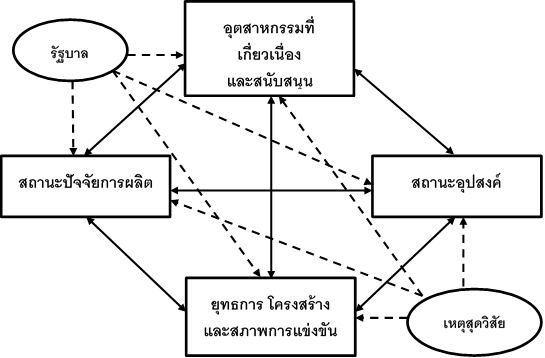                                              หมายถึง ความสัมพันธ์ระหว่างปัจจัยตัวกำหนดความสำเร็จความ                                                            ได้เปรียบเชิงการแข่งขัน                                              หมายถึง  ความสัมพันธ์ของปัจจัยภายนอกกับปัจจัยตัวกำหนด                                                           ความสำเร็จความได้เปรียบเชิงการแข่งขันภาพที่ 2.2  กรอบแนวคิดในการวิเคราะห์ความสามารถในการแข่งขันที่สมบูรณ์  (Porter, 1998)5.  รัฐบาล (Government)  รัฐบาลส่งผลกระทบและพร้อม ๆ กับได้รับผลกระทบจากตัวกำหนดทั้งสี่ โดยในบางกรณีเป็นผลทางด้านบวกในบางกรณีก็เป็นผลทางด้านลบ ปัจจัยการผลิตในประเทศได้รับผลกระทบจากนโยบายของรัฐบาลทางด้านตลาดหลักทรัพย์  ด้านการศึกษา  ด้านเงินช่วยเหลือจากรัฐบาล เป็นต้น อุปสงค์ในประเทศได้รับผลกระทบจากนโยบายด้านมาตรฐานสินค้าและด้านอื่น ๆ ที่เกี่ยวข้องกับความต้องการของผู้ซื้อบริโภครวมทั้งรัฐบาลยังเป็นผู้ซื้อรายใหญ่ของสินค้าและบริการหลาย ๆ ชนิดอุตสาหกรรมสนับสนุนและเกี่ยวเนื่องในประเทศได้รับผลกระทบจากนโยบายรัฐบาลด้านการโฆษณาและด้านอื่น ๆ ยุทธการ  โครงสร้าง และสภาพการแข่งขันในประเทศของบริษัทได้รับผลกระทบจากนโยบายรัฐบาลด้านภาษี ด้านการป้องกันและผูกขาด เหล่านี้เป็นต้น6.  เหตุสุดวิสัยหรือโอกาส (Chance)  การเปลี่ยนแปลงต่าง ๆ และความเป็นไปได้ที่อาจจะคาดการณ์ล่วงหน้าไม่ได้ล้วนมีผลต่อความสามารถในการแข่งขันของประเทศ เช่น การมีนวัตกรรมใหม่เกิดขึ้นหรือความไม่ต่อเนื่องของเทคโนโลยีหลักที่เปิดช่องให้มีคู่แข่งรายใหม่เข้ามาได้การเปลี่ยนแปลงอย่างมากของตลาดการเงินโลกหรืออัตราแลกเปลี่ยนตลอดจนการเกิดสงคราม ตัวแปรเหล่านี้มีความสำคัญเพราะทำให้เกิด “ความไม่ต่อเนื่อง” ที่เปิดช่องให้มีการเปลี่ยนแปลงตำแหน่งในการแข่งขันหรือล้มล้างข้อได้เปรียบที่มีอยู่เดิมและเปิดช่องให้ธุรกิจ   ใหม่ ๆ ที่สามารถตอบสนองต่อการเปลี่ยนแปลงนั้นจนเกิดความสามารถในการแข่งขัน  ดังนั้นตัวแปรนี้มีบทบาทโดยการเข้าไปเปลี่ยนแปลงเงื่อนไขใน Diamond โดยผลกระทบที่เกิดขึ้นก็จะแตกต่างไป เนื่องจากแต่ละประเทศก็จะมีตัวบ่งชี้ใน Diamond ที่แตกต่างกันทฤษฎีความได้เปรียบเชิงแข่งขันนี้ได้แบ่งแยกสถานะด้านปัจจัยการผลิตเป็นผลกระทบด้านต้นทุนและปัจจัยกำหนดความได้เปรียบเชิงแข่งขันอีกสามประการเป็นแรงผลักดันให้บริษัทดำเนินธุรกิจระหว่างประเทศ  ทฤษฎีนี้ได้รับความนิยมอย่างแพร่หลายในตริสต์ศตวรรษที่  21  และใช้เป็นแนวทางการดำเนินธุรกิจระหว่างประเทศขอชาติต่าง ๆ มาจวบจนปัจจุบัน 7.  ทฤษฎีการค้าใหม่ (New Economy Theory)แม้ทฤษฎีการได้เปรียบเชิงแข่งขันของไมเคิล  พอร์ตเตอร์จะเป็นที่ยอมรับกันอย่างแพร่หลาย  แต่ก็ปรากฎว่า  มีหลายประเทศที่ไม่มีจุดเด่นหรือข้อได้เปรียบใดเลย  แต่ก็ยังสามารถดำเนินธุรกิจระหว่างประเทศทั้งการค้าและการลงทุน จึงมีทฤษฎีการค้าใหม่  (New Economy Theory) เกิดขึ้น  โดยนักเศรษฐศาสตร์ในทศวรรษที่  1990  อันได้แก่  ดิซซิท  (Dixit)  นอร์แมน (Norman)  แลนคาสเตอร์ (Lancaster)  ครุกแมน (Krugman)  เฮลป์แมน (Helpman)  อีเธอร์  (Ethier) ได้อธิบายว่า  ประเทศต่าง ๆ ไม่จำเป็นต้องผลิตที่ตนมีจุดเด่น  แต่จะทำการผลิตต่อเมื่อถ้าทำแล้วได้ผลตอบแทนสูงขึ้น  การที่ได้ผลตอบแทนสูงขึ้นจากการผลิตเพื่อการค้าระหว่างประเทศหรือการลงทุนระหว่างประเทศมีสาเหตุจาก1.  การได้ขนาดการผลิตที่ประหยัด (Economies of Scale) เมื่อผลิตเป็นจำนวนมากเกินกว่าที่จะอุปโภคปบริโภคภายในประเทศโดยผลิตเพื่อการส่งออกด้วยจะสามารถเฉลี่ยต้นทุนการผลิตต่อหน่วยให้ต่ำลงได้2.  ความเชี่ยวชาญเฉพาะทาง (Specialization) การตัดสินใจผลิตสินค้าใดเพื่อการค้าระหว่างประเทศสามารถแบ่งเป็น 2 ประเด็นคือ     2.1  การค้าระหว่างอุตสาหกรรม (Inter – industry Trade) เป็นการค้าขายของธุรกิจอุตสาหกรรมที่แตกต่างกันในต่างประเทศกัน โดยแต่ละประเทศยึดหลักผลิตสิ่งที่ตนถนัดหรือมีทรัพยากรอยู่เป็นจำนวนมากซึ่งสอดคล้องกับทฤษฎีสัดส่วนการผลิต   ดังนั้นจะมีการส่งออกสินค้าที่ตนผลิตด้วยความถนัดและจะมีการนำเข้าสินค้าที่ตนไม่สามารถผลิตได้ 2.2  การค้าภายในอุตสาหกรรม  (Intra – industry Trade)  เป็นการค้าขายอุตสาหกรรมเดี่ยวกันในต่างประเทศ  โดยผลิตเน้นสินค้าประเภทเดียวแล้วจะได้ผลตอบแทนเพิ่มขึ้นจากความเชี่ยวชาญในอุตสาหกรรมนั้น            3.  การย้ายฐานธุรกิจไปอยู่นอกประเทศ  (Externality) เมื่อธุรกิจภายในประเทศได้ดำเนินการขัดแย้งกับกฏเกณฑ์ข้อบังคับ  ดังเช่น นโยบายรัฐบาล  การเมือง  แบบแผนการบริโภคของลูกค้า  ฯลฯ  ก็จำต้องย้ายฐานการผลิตไปยังประเทศที่ตนสามารถดำเนินการได้สะดวก	จะเห็นได้ว่า  ทฤษฎีการค้าใหม่สนับสนุนการคิดแบบวัตถุนิยมในการต่อสู้แข่งขันบนสนามการค้าสากลอย่างไร้ขอบเขต  ไม่มีรูปแบบตายตัว  วิธีใดทำรายได้ก็ถือเป็นกลยุทธ์ที่ได้ผล  ซึ่งสะท้อนความรุนแรงของกระแสโลกาภิวัฒน์ที่มีต่อธุรกิจระหว่างประเทศและผู้คนภายใต้ธุรกิจต่าง ๆ ของโลกในปัจจุบันนี้คำถามเพื่อการอภิปราย1.  ในการบริหารงานกิจการข้ามชาติขนาดใหญ่ ท่านจะอภิปรายแนวโน้มและทิศทางการขยายตัวของ      การค้าระหว่างประเทศที่เกิดขึ้นในโลกเกิดจากปัจจัยใด  จงสรุปเป็นข้อพร้อมอภิปรายถึงเหตุผลใน      การสนับสนุนแต่ละข้อให้ชัดเจน2.  จงอภิปรายถึงผลดีและผลเสียต่อประเทศชาติและสังคมที่เกิดจากการขยายตัวของธุรกิจและการค้า      ระหว่างประเทศ3.  จงอภิปรายถึงอุปรรคที่ขวางกั้นมิให้การค้าระหว่างประเทศเจริญก้าวหน้าและขยายตัวว่ามีสาเหตุจาก     ปัจจัยใดบ้าง และจะแก้ปัญหาได้อย่างไร4.  ถ้าท่านเป็นเจ้าของกิจการและ มีความประสงค์จะนำกิจการขึ้นไปสู่ความเป็นหนึ่งในโลก  จากปัจจัย     สามประการซึ่งประกอบด้วยแนวโน้มตลาดสากล (Globalization of Market) แนวโน้มของผลิตภัณฑ์      แบบสากล  (Global  Good)  แนวโน้มการผลิตแบบสากล  (Globalization of  Production)  ท่านคิดว่า      จะใช้ประโยชน์จากปัจจัยดังกล่าวให้กับการดำเนินงานได้อย่างไรบ้าง  ให้อภิปรายเป็นข้อๆ และยก     เหตุผลประกอบ5.  จงอภิปรายว่ามีแรงจูงใจใดบ้างที่ส่งผลให้เกิดการดำเนินธุรกิจระหว่างประเทศ ให้อภิปรายเป็นข้อๆ      และยกเหตุผลประกอบสินค้าผลผลิตของแรงงาน 1 วันผลผลิตของแรงงาน 1 วันสินค้าไทยUSAข้าว (เกวียน)152คอมพิวเตอร์ (เครื่อง)520